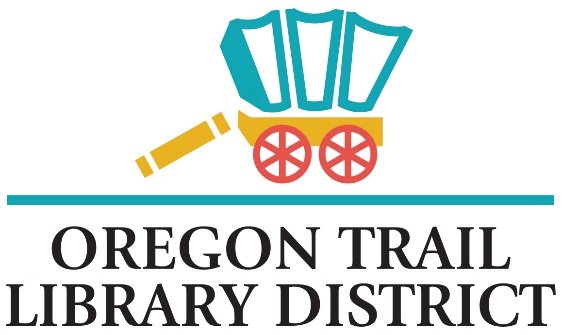 PUBLIC NOTICEOregon Trail Library District Board Meeting Wednesday January 20, 20216:30pmVirtual MeetingZoom Meeting information on 2nd pageCall to OrderCall to OrderRoll CallConsent Agenda (The consent agenda allows the Board to approve all items together without discussion or individual motions. Board members can request an item be removed for later in the meeting and discussion)Approve 12/16/2020 Board MinutesApprove December 2020 FinancialsPublic Comment (2 minutes per speaker)NEW BUSINESSSpecial District Director Information FormDistrict Election May 18, 2021Policy ScheduleDirector ReportTopic: January Board MeetingTime: Jan 20, 2021 06:30 PM Pacific Time (US and Canada)Join Zoom Meetinghttps://us02web.zoom.us/j/85652204799Meeting ID: 856 5220 4799+12532158782,,85652204799# Dial by phone:        +1 253 215 8782 